Opće i vlastite imenice-2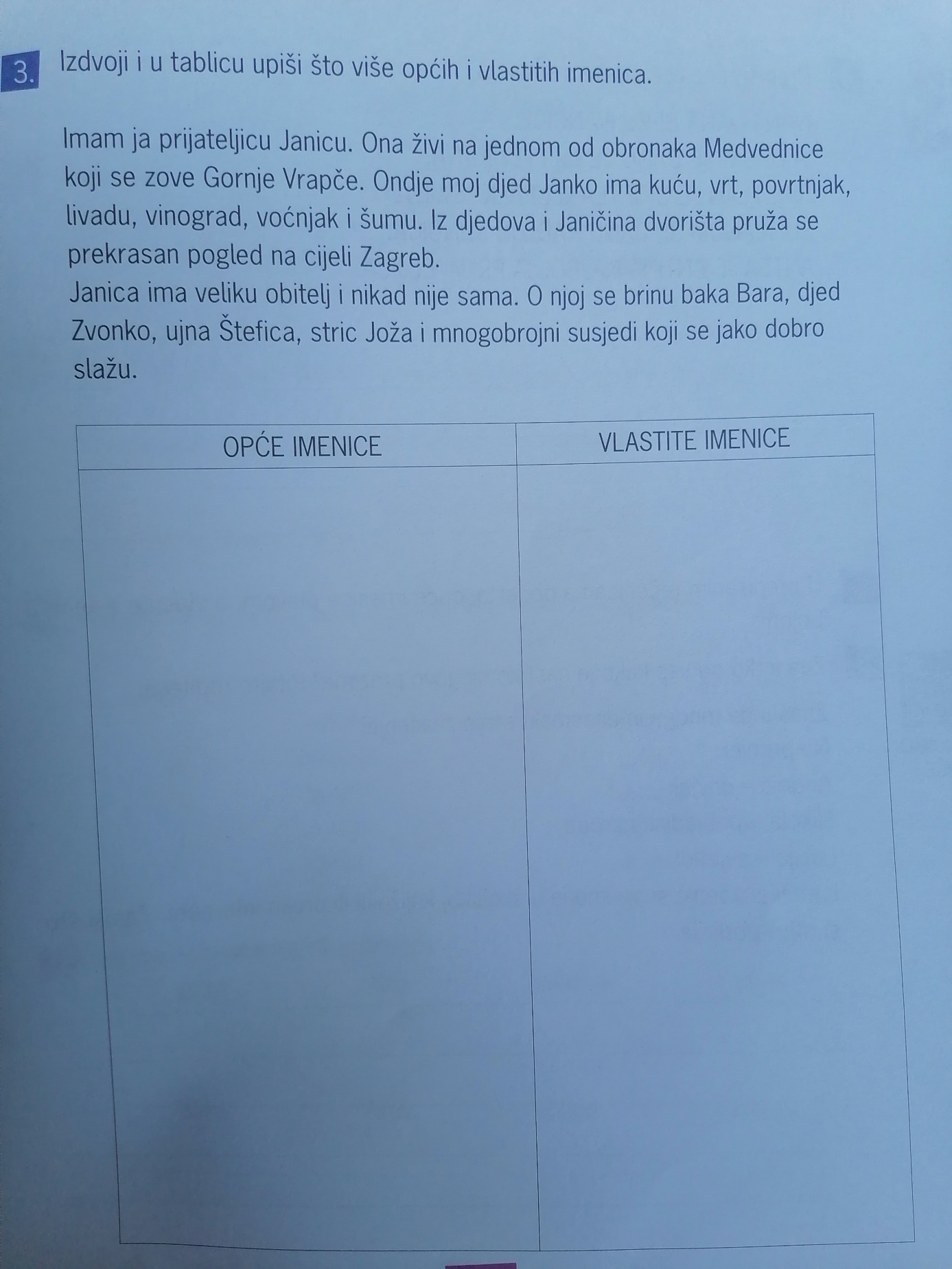 